Sunday by Sunday on the web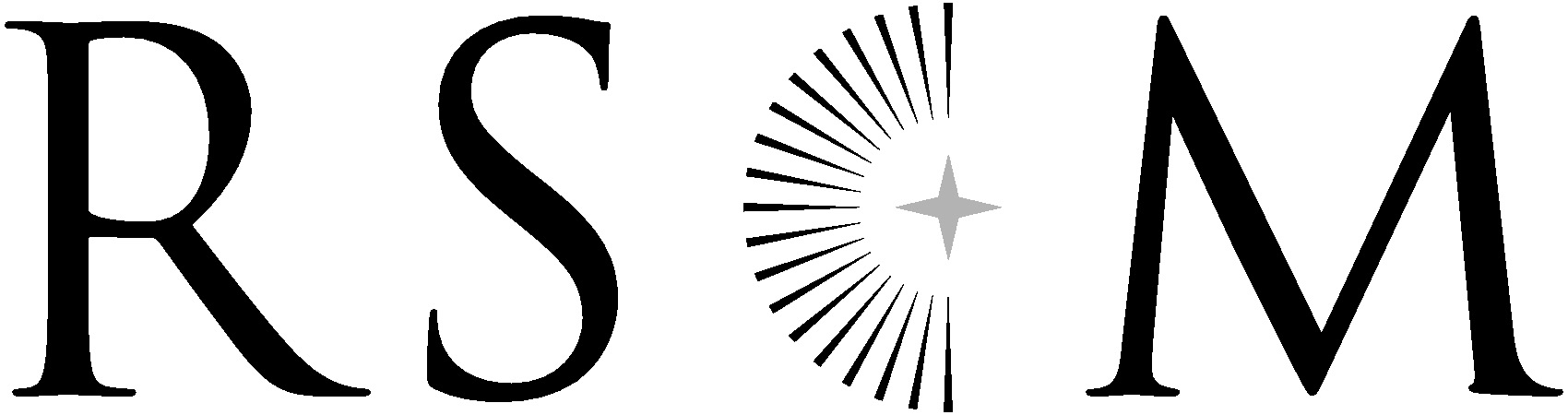 Tenebrae Readings: Synoptic GospelsMatthew’s GospelMatthew 26.36–46 	Jesus prays in GethsemaneMatthew 26.47–56 	Jesus is arrestedMatthew 26.57–68 	Jesus before CaiaphasMatthew 26.69–75 	Peter disowns JesusMatthew 27.1–31 	Jesus before PilateMatthew 27.32–44	Jesus is crucifiedMatthew 27.45–56	Jesus diesMatthew 27.57–66 	Jesus is buriedMark’s GospelMark 14.32–42 	Jesus prays in GethsemaneMark 14.43–52	Jesus is arrestedMark 14.53–65	Jesus before the SanhedrinMark 14.66–72	Peter disowns JesusMark 15.1–20 		Jesus before PilateMark 15.21–32 	Jesus is crucifiedMark 15.33–41 	Jesus diesMark 15.42–47 	Jesus is buriedLuke’s GospelLuke 22.39–46 	Jesus prays on the Mount of OlivesLuke 22.47–53 	Jesus is arrestedLuke 22.54–62 	Peter disowns JesusLuke 22.63–23:12 	Jesus before Pilate and HerodLuke 23.13–25 	Jesus is sentencedLuke 23.26–43 	Jesus is crucifiedLuke 23.44–46 	Jesus diesLuke 23.47–56a 	Jesus is buried